Aide à la rédaction de CCTP Platelages extérieurs en bois – NF DTU 51.4Lames et lambourdage croisé sur plots polymères – Conception courante (LCPP-CC)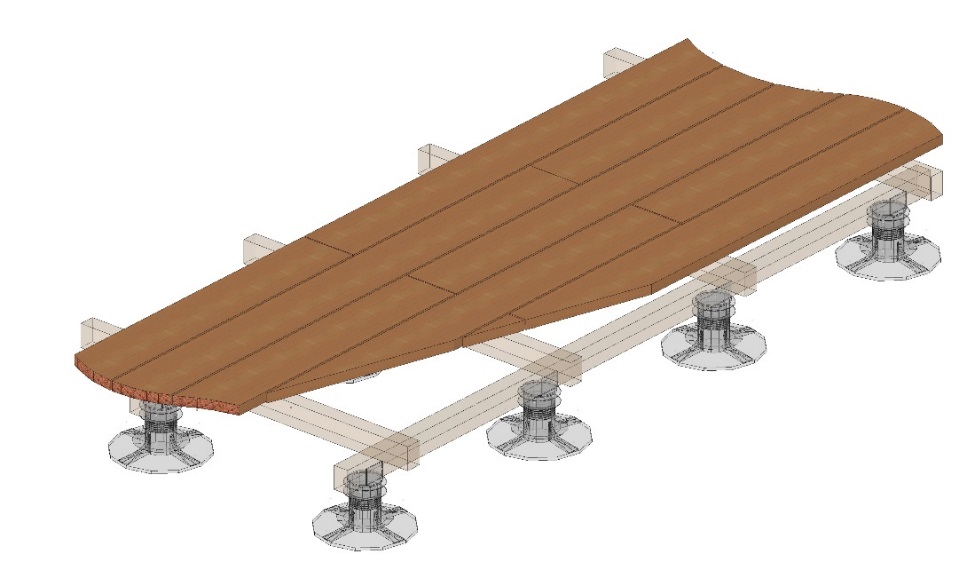 03/01/2022SOMMAIREA.	Préambule	3B.	Extrait du cahier des clauses administratives spéciales types (CCS)	4C.	Aide à la définition des ouvrages	7PréambuleCe document est une aide à la rédaction d’un CCTP et ne doit en aucun cas être considéré comme un modèle de CCTP.Guide de conceptionLes solutions proposées dans le Catalogue Bois Construction sont conformes aux normes NF DTU 51.4 et NF B 54-040. Le guide de conception et de réalisation des terrasses bois illustre l’ensemble de ces solutions et peut constituer un outil intéressant pour se préparer à utiliser efficacement le présent document d'aide à la rédaction de CCTP (lien).Frontières avec d’autres documents de référenceLes solutions techniques présentées ici sont destinées aux platelages (non structuraux) pour lesquels le nu supérieur de l’ouvrage se situe à une hauteur maximale de 1 mètre par rapport à la surface continue sous-jacente, en cohérence avec le domaine d’application de la norme NF DTU 51.4. Le présent document se limite à la description des éléments suivants :Lames de platelages extérieurs telles que définies dans la NF B 54-040LambourdesPlots polymèresLa description des ouvrages supports (supports linéaires, plots, dalles…) n’est pas traitée dans le présent document. Ils devront néanmoins être conformes aux NF DTU correspondants. Il appartient à la maîtrise d’ouvrage de retenir un allotissement en fonction des particularités de chaque chantier. De la même manière, la réalisation d’un platelage bois sur toiture terrasse accessible, doit être conforme aux Règles Professionnelles pour la conception et la réalisation des toitures terrasses et balcons étanchés avec protection par platelage bois  (lien) en plus des règles communes présentées dans la NF DTU 51.4. Ces solutions ne sont pas présentées dans le présent document.Extrait du cahier des clauses administratives spéciales types (CCS) du NF DTU 51.4Dispositions de coordination avec les autres entreprises et intervenantsLes conditions ci-dessous, préalables à la réalisation du platelage, doivent être satisfaites :Le maître d'ouvrage fournit préalablement à la signature du marché les informations précises nécessaires à l'identification de toutes les données impactant sur la conception et la réalisation du platelage (niveau d'implantation, charges d'exploitation à prendre en compte, interaction avec des ouvrages existants, réservations pour fluides et accès divers, exigences spécifiques de flèche, etc.) ; Le maître d'ouvrage fournit préalablement à la signature du marché les exigences éventuelles de résistance aux insectes à larves xylophages et/ou termites afin de permettre d'établir la classe de durabilité des produits à mettre en œuvre ;Le titulaire du lot platelage transmet les plans nécessaires à l'implantation et la réalisation des supports (nombre, altimétrie, descentes de charges, exigences particulières de pentes, exigences particulières de ventilation en sous face du platelage, etc.) à la demande du maître d'ouvrage et/ou de son représentant éventuel (maître d'œuvre par exemple) ;Le titulaire du lot platelage transmet les plans d'exécution de ses travaux au maître d'ouvrage ou au maître d'œuvre et ne lance aucun approvisionnement, ne réalise aucune fabrication ou mise en œuvre avant approbation écrite de la part du donneur d'ordre. Le maître d'ouvrage ou son représentant éventuel (maitre d'œuvre par exemple) doit valider, après coordination avec les autres corps d'état, définitivement les plans d'exécution comprenant tous les détails de conception du platelage y compris le positionnement précis de trappes, réservations, renforts et autres points singuliers éventuels ;Une acceptation de la conformité des supports (nombre, altimétrie, pentes, tolérances dimensionnelles…) doit être organisée par le maître d'ouvrage ou son représentant éventuel (maître d'œuvre par exemple) avec la présence du titulaire du lot platelage avant la mise en œuvre du platelage. L'entreprise titulaire du présent marché doit indiquer lors de cette acceptation toute difficulté liée à l'implantation et signaler toute incompatibilité par rapport aux autres corps de métier détectables à ce moment. Lors de cette acceptation un tour d'horizon global sera effectué afin de vérifier que la réalisation imminente du platelage ne va pas être perturbée par un paramètre externe lié à la coordination globale du chantier (accès possibles, aires de stockages réalisées, passages de gaines ou réalisations d'infrastructures diverses, etc.).Le démarrage des travaux du lot platelage doit faire l'objet d'un ordre de service de la part du maître d'ouvrage et/ou de son représentant (par exemple maître d'œuvre). La confirmation du planning contractuel associé ne peut être validée définitivement qu'à l'issue de l'acceptation précitée. En cas de dysfonctionnements ou anomalies constatés lors de cette étape, nécessitant une reprise de la conception (plan, etc.), le marché peut être remis en cause.La fin des travaux fait l'objet d'une remise d'un document de la part du titulaire du marché au maître d'ouvrage. Ce document comprend les éléments suivants :Les impératifs et recommandations de nettoyage et d'entretien vis-à-vis notamment du risque de glissance et de dégradation des lames (exemple : utilisation non maîtrisée de nettoyeurs hautes pressions) ;Les conditions d'exploitation (exemple charges maximales) ;Une alerte sur le côté incontournable de présence potentielle de défauts de surface (éclat susceptible de provoquer des échardes...) liée à la nature du matériau bois avec nécessité de contrôle régulier et de restauration de l'état de surface du platelage ;La nécessité de maintenir l'état sanitaire initial de la sous face (notamment l'intégrité de la ventilation) et des abords directs du platelage (exemple : pas de terrassement contre le platelage).Consistance des travaux objets du marchéTravaux faisant partie du marchéSauf dispositions contraires des DPM les travaux objets du présent marché comprennent les travaux de platelages extérieurs en bois, ainsi que la fourniture et pose de supports de type plots polymères et de dispositif de calage, s'ils sont prescrits, tels que décrit ci-dessous :Le dossier d'exécution (études et plans) nécessaire à la conception, la fabrication et la mise en œuvre incluant, notamment :Rappel de la description de l'environnement du platelage et de l'usage attendu ;Choix des matériaux et produits ;Plans de conception et de réalisation ;Note de justification du dimensionnement de l'ouvrage.L’approvisionnement et le stockage sur le site de la construction ;La mise en œuvre y compris les ancrages s'ils sont nécessaires tels que définis dans le NF DTU 54.1 P1-1 (CCT) ;Le nettoyage, l'enlèvement des déchets résultant des travaux de platelage et la libération du chantier relatif à ces travaux. Travaux ne faisant pas partie du marchéSauf dispositions contraires des DPM, les travaux ne comprennent pas :La protection des ouvrages adjacents au platelage ;Les éventuelles études de sol ;Les travaux de terrassement (décaissement, nivellement, évacuation des terres, etc.) ; Des déplacements ou renforcements de réseaux sous l'emprise ou à proximité directe de l'emprise du platelage ;La réalisation des supports du platelage de type :Dalles, poutres ou plots béton ;Éléments de charpentes en bois (solives, etc.) ;Éléments de charpentes métalliques.L’exécution des ouvrages de type garde-corps et escaliers d'accès au platelage ;L’exécution de travaux de finition (peintures, huilages, lasures, etc.) ;L’exécution de travaux de balisage et d'éclairage (points lumineux encastrés, etc.) ;Le remplacement des lames de platelage non conformes aux tolérances contenues dans le paragraphe 5.8.1(Note 3) du CCT du présent DTU, jusqu'à 3% du nombre total de lames constituant le platelage considéré ;La prévision et la réalisation de trappes de visites (accès futurs à des canalisations, etc.) ou de chevêtres spécifiques (arbres, bassins, etc.) ;Les travaux d'habillages et d'aménagements des contours verticaux du platelage ;La gestion des autorisations administratives ;Les différentes transformations sur des parties d'ouvrage ou équipements existants pouvant impacter la mise en œuvre du platelage (raccourcissement de volets battants, reprises de seuils, etc.) ;Eléments à prendre en compte lors de la rédaction de CCTP Platelage extérieurIl est recommandé que les Documents Particuliers du Marché comprennent les indications suivantes :Généralités tous corps d'état :La description de l'ouvrage principal sur lequel le platelage est attaché ;La hauteur totale de l'ouvrage (nu supérieur du sol fini) et la hauteur d'arase du support ;La description des spécificités techniques impactant la durabilité du platelage (profils de forme, drainages, etc.) ;Les matériaux constituant le support et leurs caractéristiques ;La largeur d'appui des éléments de structure supportant les platelages extérieurs ; L’entraxe des appuis des éléments support en cas de structures linéaires (solives, poutres, etc.) ;Les sollicitations requises pour le dimensionnement des supports de platelage (charges d'exploitations selon Eurocode 1 pour la partie bâtiment ou exigences spécifiques plus importantes, détermination du poids propre du platelage, effort d'arrachements éventuels, etc.).Ouvrages de revêtement extérieur :L’aspect architectural du platelage, l'aspect, le profil et le calepinage des lames ;La prescription d'une conception élaborée si ce choix est retenu ;La prescription d'un classement d'aspect spécifique des lames si le classement d'aspect minimal de la norme NF B 54-040 ne convient pas :La prescription de classes de tolérance dimensionnelle TD1 et de déformation DM1 si celles-ci sont retenues ;Le choix d'interposition d'une solution de lambourdage (simple ou double ou croisé) ou non ;La nature du support (surfacique, linéaire ou ponctuel) ;Les charges d'exploitations requises nécessaires au dimensionnement du platelage ;La direction des vents dominants (pour justification au soulèvement s'il y a lieu) ;Les conditions d'accumulations de neige en zones spécifiques de montagne ;La description de l'environnement des ouvrages de platelage pouvant impacter la protection aux intempéries (débords de toitures, etc.) ;Pour les supports linéaires et ponctuels, les entraxes entre appuis et largeurs des appuis ;La nature du traitement architectural éventuel des chants latéraux ;L’écartement par rapport à d'autres ouvrages existants ;Le niveau d'implantation du platelage avec cote du support et nu supérieur du platelage. Cette implantation peut s'exprimer en fonction du sol fini de sols extérieurs ou intérieurs contigus ;Les caractéristiques technologiques et physiques des bois massifs qui doivent être utilisés, notamment l'essence, le choix d'aspect et les singularités admises ;Le niveau de résistance éventuelle aux insectes.Aide à la définition des ouvragesLe cadre normatif des différents éléments est rappelé dans l’Aide à la rédaction d’un CCTP : clauses généralesDans le présent exemple, correspondant au type de platelage concerné, la conception courante (au sens du NF DTU 51.4) est retenue. Cette conception comporte des points singuliers susceptibles de piéger l’humidité. Elle est dite piégeante.Hypothèses de sollicitations et de justifications de la soliditéLe maître d’œuvre devra préciser les hypothèses prises en compte pour la réalisation du projet à savoir :Hypothèses de chargement :Charges d’exploitation:Les charges d’exploitation sont issues de l’Eurocode 1 (NF EN 1991-1-1) et de son annexe nationale (NF P 06-111-2+A1).Rappel des sollicitations et des charges concentrées et réparties prises en compte dans les cas précalculés:L’ensemble des résultats (entraxes et sections) fournis dans le NF DTU 51.4 sont des résultats pré calculés. Il est rappelé que ces solutions n’excluent en aucun cas la possibilité de faire des calculs personnalisés.  (Annexe B – CCT du NF DTU 51.4)Au-delà de ces contraintes normatives de charges d’exploitation, il y a lieu d’identifier les éventuelles contraintes spécifiques du projet de platelage :Charges supérieures complémentaires (jardinières…) pour lesquelles une étude spécifique est nécessaire ;Trafic intense …NOTA : Les aménagements divers de type spas, jacuzzi, saunas … ne peuvent en aucun cas reposer directement sur le platelage. Ils devront reposer sur un support spécifique désolidarisé de la structure de la terrasse.Charges de vent :Les charges de vent sont issues de l'Eurocode 1 Partie 1-4 et de son annexe nationale (NF EN 1991-1-4 et NF EN 1991-1-4/AN).Rappel des préconisations de vérification des charges de vent :Le respect des solutions et prescriptions techniques indiquées dans le NF DTU 51.4 permet d’assurer la résistance intrinsèque des lames et lambourdes ainsi que la résistance mécanique des ancrages des lames.L’ancrage des lambourdes et /ou des solives doit être vérifié. On distingue deux cas vis-à-vis de cette vérification :Charges de neige :Les charges de neige sont issues de l'Eurocode 1 Partie 1-3 et de son annexe nationale (NF EN 1991-1-3 et NF EN 1991-1-3/AN).Les solutions techniques définies dans le NF DTU 51.4 sont compatibles avec les sollicitations à prendre en compte selon l'Eurocode 1 Partie 1-3 et son annexe nationale (NF EN 1991-1-3 et NF EN 1991-1-3/AN) dans les limites suivantes :• jusqu'à 1 700 m d'altitude pour les zones A à D ;• jusqu'à 1 000 m d'altitude pour la zone E.Hypothèses de vérification :Classe de service Sauf cas spécifiques de platelages totalement abrités des intempéries, les bois seront largement humidifiés pendant des périodes significatives et la classe de service à prendre en considération pour le dimensionnement est la classe de service 3 selon l'Eurocode 5 Partie 1-1 et son annexe nationale (NF EN 1995-1-1 et NF EN 1995-1-1/NA). Tous les cas pré-calculés contenus dans le NF DTU 51.4 ont été définis sur cette hypothèse. Exigences spécifiques de flèches limites :Les critères de flèches retenus sont les suivants :pour les lames : flèches instantanée et totale finale : 5 mm ;pour les lambourdes : flèche instantanée L/300 ; flèche totale finale L/200.Durabilité des accessoires métalliques d’assemblage:Préciser l’ambiance du projet (ambiance humide courante ou agressive)Protection à la corrosion des fixationsRappel des protections minimales de la quincaillerie d’assemblage et d’ancrage :(1) : Environnement marin, industriel… à évaluer au cas par cas(2) : Selon l’utilisation et les conditions d’ambiance, voir la partie 1-2 de NF DTU 51.4 et les prescriptions des fabricantsNOTA : Pour certaines essences spécifiques (chêne, châtaignier, merbau …), toute protection à base de zinc est à proscrire du fait du caractère corrosif des tanins et autres éléments qu’elles contiennent. On privilégiera dans ce cas la solution à base d’acier inoxydable.Pour les bois avec traitement de préservation, une corrosion accélérée des éléments métalliques peut apparaître suivant les produits et les conditions climatiques (humidité élevée récurrente notamment). On préférera l’emploi d’éléments en acier inoxydable (ou autre protection de performance équivalente) sauf justification spécifique.Exemple de rédaction :  Hypothèses de chargementCharges d’exploitation- Les charges d’exploitation correspondent à la sollicitation 1 soit :            - 350 daN/m² en charge répartie          - 200 daN en charge concentréeCharges de vent- Les charges de vent sont issues de l’Eurocode 1 Partie 1-4 et de son annexe nationale (NF EN 1991-1-4 et NF EN 1991-1-4/AN). - Dans le cas d’une mise en œuvre sur plot polymère (hauteur maximale sous lame de 30 cm par rapport au niveau du sol d’assise), la justification au soulèvement n'est pas requise.Charges de neige- Les charges de neige sont issues de l’Eurocode 1 Partie 1-3 et de son annexe nationale (NF EN 1991-1-3 et NF EN 1991-1-3/AN). - Le projet est situé à une altitude de 50 m et en zone de neige A2, les solutions pré-calculées définies dans le NF DTU 51.4 sont donc compatibles avec le projet. Hypothèses de vérificationClasse de service- L’ensemble des éléments de platelage seront affectés à la classe de service 3.Flèches limites - Les flèches limites pour les lames sont : Winst ≤ 5 mm ; Wfin ≤ 5 mm - Les flèches limites pour les lambourdes sont : Winst ≤ L/300 ; Wfin ≤ L/200 Durabilité des accessoires métalliques d’assemblageProtection des organes d’assemblage- Le projet est situé dans une ambiance humide courante. - La visserie de fixation des lames est réalisée en acier inoxydable A2.- La visserie de fixation des équerres est réalisée en acier électrozingué. - Les organes d’assemblage (équerres, sabots…) sont réalisés en acier galvanisé à chaudAide à la description des ouvragesLe maître d’œuvre devra préciser :Pour les plots polymères :Plots selon CGM du NF DTU 51.4.Mise en œuvre selon CCT du NF DTU 51.4Principales caractéristiques et descriptions à mentionner :Type de sol pour la réception des plots (dalle bétonnée ou sol stabilisé) et réception des supports (pentes, portance du sol …).La hauteur maximale sous lame = 30 cm. Surfaces minimales d’embase des plots (150 cm², 200 cm², 300 cm²). Les prescriptions pour la pose des lambourdes.Rappel des surfaces minimales d’embase et des résistances caractéristiques en compression sur ½ tête (kN) en fonction des sollicitations :Rappel des surfaces minimales d’appui des lambourdes :Exemple de rédaction pour plots polymères sur sol stabilisé- Les plots sont conformes au CGM du NF DTU 51.4.- La mise en œuvre des plots doit être conforme au CCT du NF DTU 51.4.- Ils sont positionnés sur un sol stabilisé de portance minimale égale à 2 Bars. Le sol est drainant, dépourvu de végétaux et pourvu d’une membrane géotextile. (Travaux de terrassement à la charge du Lot VRD)- La hauteur maximale des plots est telle que la hauteur entre la sous-face des lames et le sol ne dépasse pas 30 cm.- Les plots sont dimensionnés de sorte à reprendre les charges de la sollicitation 1(Cf. hypothèses de chargement). De ce fait, la surface d’embase minimum des plots doit être de 150 cm² et leur résistance caractéristique en compression sur ½ tête doit être de 3 kN minimum.- Les surfaces d’appuis minimales de chaque lambourde doivent satisfaire aux règles suivantes :- Au niveau des jonctions de lambourdes : Surface d’appui par lambourde sur la tête de plot > 25 cm² - Lambourde filante : Surface d’appui de la lambourde sur la tête de plot > 50 cm²- Largeur d’appui de la lambourde > 80% de la largeur de la lambourdePour les lambourdes :Lambourdes selon CGM du NF DTU 51.4 qui renvoie notamment aux normes de référence Mise en œuvre selon CCT du NF DTU 51.4Principales caractéristiques et descriptions à mentionner :Type de lambourdage retenuHumidité des lambourdes lors de la mise en œuvre Classe de résistance mécanique (C18 ou D18 minimum)Essence de bois lorsqu’elle est imposée Durabilité (compatibilité classe d’emploi et résistance aux insectes à larves xylophages et termites) et traitement de préservation éventuelType de fixation des lambourdes sur le support (liaisonnement avec les têtes de plot et fixation des lambourdes entres elles)Exemple de rédaction pour les lambourdesLes lambourdes sont conformes au CGM du NF DTU 51.4.- La mise en œuvre doit être conforme au CCT du NF DTU 51.4.- Le lambourdage retenu est un lambourdage croisé. - L’humidité des lambourdes lors de la mise en œuvre sera comprise entre 18% et 22%.- Elles sont en bois classé D30.- Elles sont compatibles avec la classe d’emploi 4 (bois tropical sans traitement de préservation)- Les lambourdes du lit inférieur sont fixées en tête des plots polymères par un point de fixation minimum. - Les lambourdes du lit supérieur sont fixées aux lambourdes inférieures par l’intermédiaire de vis traversantes. Pour les lames:Lames selon CGM du NF DTU 51.4 qui renvoie à la norme NF B 54-040Mise en œuvre selon CCT du NF DTU 51.4Principales caractéristiques et descriptions à mentionner :Elancement des lamesHumidité des lames lors de la mise en œuvre Classe de résistance mécanique (C18 ou D18 minimum)Durabilité (compatibilité classe d’emploi et résistance aux insectes à larves xylophages et termites) et traitement de préservation éventuelEtat de surface (scié, raboté...)Classement d'aspect spécifique éventuelExigences spécifiques éventuelles de tolérances dimensionnelles (Classe TD1 ou TD2) et de déformations (Classe DM1 ou DM2). NOTA : Dans le cas de lames et lambourdage croisé sur plots polymères, les classes de tolérances dimensionnelles et de déformations minimales requises sont TD2 et DM2.Eventuel calepinage imposé pour des raisons esthétiques Système de finition éventuel : à éviter autant que faire se peut car ce choix entraine de fortes contraintes d’entretien.Rappel des plages d’humidité des lames lors de la mise en œuvre :                             * La colonne « > 22% » concerne uniquement les bois imprégnés autoclave.Exemple de rédaction pour les lames - Les lames sont conformes à la norme NF B 54-040.- La mise en œuvre doit être conforme au CCT du NF DTU 51.4.- Les lames ont un profil horizontal - Elles ont un élancement maximal de 7.- L’humidité des lames lors de la mise en œuvre sera comprise entre 18% et 22%.- Elles sont en bois classé D30.- Elles sont compatibles avec la classe d’emploi 4 (bois tropical sans traitement de préservation).- Les arêtes vives sont proscrites. Le rabotage est réalisé finement et ne doit pas générer de surfaces « pelucheuses ».- La classe de déformations des lames retenue est DM2.- La classe de tolérances dimensionnelles des lames retenue est TD2..SollicitationCHARGE CONCENTREECHARGE REPARTIE1(habitation, résidentiel)200 daN350 daN/m²2(cafés, restaurants …)300 daN250 daN/m²3(accès magasins, foules …)500 daN500daN/m²Platelages ancrésLa capacité de l’ancrage (des lambourdes ou des solives aux assises) à reprendre les charges de soulèvement doit être vérifiée.Platelages non ancrésPas de justification si la hauteur maximale par rapport au niveau du sol de l’assise est de 30 cm.Justification dans les autres casOrgane d’assemblageAmbiance humide couranteAmbiance humide agressive (1)Vis pour lame de platelage
(fixation traversante)Acier inoxydable A2Acier inoxydable A2
ou A4 (2)Vis pour lame de platelage
(fixation en sous-face)Acier inoxydable A2 ou électrozingage renforcéAcier inoxydable A2
ou A4 (2)Quincaillerie solivage, lambourdage et ancrages
(équerres, sabots, étriers, formes diverses)Galvanisation à chaudAcier inoxydable A2Acier avec électrozingage renforcéGalvanisation à chaud (renforcée) (2)Acier Inoxydable A2
ou A4 (2)Pointes, broches, boulons ou autres « tiges » de fixation du solivage ou lambourdageGalvanisation à chaudAcier inoxydable A2Acier avec électrozingage renforcéGalvanisation à chaud (renforcée) (2)Acier inoxydable A2
ou A4 (2)Cheville de fixations sur béton
(lambourdes, équerres…)Acier électrozinguéAcier inoxydable A2 ou A4 (2)SollicitationSurface minimale d’embase(cm²) Résistance caractéristique en compression sur ½ tête (kN)1150322004,533007,5ConditionExigenceJonction de lambourdes, centrée sur tête de plotSurface d’appui de chaque lambourde sur la tête de plot > 25 cm²Lambourde filante sur tête de plotSurface d’appui de la lambourde sur tête de plot > 50 cm²Dans tous les casLargeur d’appui de la lambourde > 80% de la largeur de la lambourdePlages d’humidité des lames lors de la mise en œuvrePlages d’humidité des lames lors de la mise en œuvrePlages d’humidité des lames lors de la mise en œuvre12% à 17%18% à 22%> 22% *